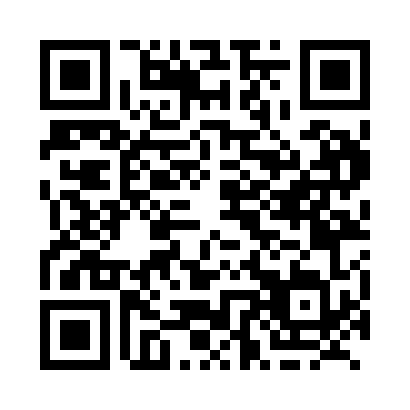 Prayer times for Cascades, Quebec, CanadaWed 1 May 2024 - Fri 31 May 2024High Latitude Method: Angle Based RulePrayer Calculation Method: Islamic Society of North AmericaAsar Calculation Method: HanafiPrayer times provided by https://www.salahtimes.comDateDayFajrSunriseDhuhrAsrMaghribIsha1Wed4:155:511:016:028:119:472Thu4:135:491:006:028:129:493Fri4:115:481:006:038:149:514Sat4:095:461:006:048:159:535Sun4:075:451:006:058:169:556Mon4:055:431:006:058:179:577Tue4:035:421:006:068:199:588Wed4:015:411:006:078:2010:009Thu3:595:391:006:088:2110:0210Fri3:575:381:006:088:2210:0411Sat3:555:371:006:098:2410:0612Sun3:535:351:006:108:2510:0713Mon3:515:341:006:108:2610:0914Tue3:505:331:006:118:2710:1115Wed3:485:321:006:128:2810:1316Thu3:465:311:006:128:3010:1517Fri3:445:301:006:138:3110:1618Sat3:435:291:006:148:3210:1819Sun3:415:281:006:148:3310:2020Mon3:395:271:006:158:3410:2221Tue3:385:261:006:168:3510:2322Wed3:365:251:006:168:3610:2523Thu3:355:241:006:178:3710:2724Fri3:335:231:006:188:3810:2825Sat3:325:221:016:188:3910:3026Sun3:305:211:016:198:4010:3227Mon3:295:211:016:198:4110:3328Tue3:285:201:016:208:4210:3529Wed3:275:191:016:218:4310:3630Thu3:255:191:016:218:4410:3831Fri3:245:181:016:228:4510:39